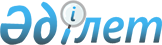 О мерах по упорядочению работы по привлечению иностранных кредитов в Республику Казахстан
					
			Утративший силу
			
			
		
					Постановление Кабинета Министров Республики Казахстан от 8 февраля 1995 г. N 139. Утратило силу постановлением Правительства Республики Казахстан от 30 марта 2011 года № 294

      Сноска. Утратило силу постановлением Правительства РК от 30.03.2011 № 294.      Во исполнение Указа Президента Республики Казахстан от 19 января 1995 г. N 2035 U952035_ "О мерах по повышению эффективности государственного управления и регулирования процессов привлечения иностранного капитала в экономику Республики Казахстан" U952035_ Кабинет Министров Республики Казахстан постановляет: 

      1. Для обеспечения упорядочения взаимодействия органов государственного управления, банков и хозяйствующих субъектов в сфере привлечения и использования иностранных кредитов: 

      а) утвердить прилагаемое Положение об организации работ по привлечению, использованию и учету иностранных инвестиционных и товарных кредитов, предоставляемых Республике Казахстан или под гарантии Республики Казахстан; 

      б) установить, что заемщиками от имени Республики Казахстан иностранных кредитов, получаемых и гарантируемых Республикой Казахстан, а также агентами по обслуживанию этих кредитов являются: 

      Государственный банк развития Казахстана - по среднесрочным и долгосрочным инвестиционным кредитам; 

      государственный Экспортно-импортный банк Республики Казахстан - по краткосрочным и среднесрочным инвестиционным кредитам, привлекаемым от зарубежных финансово-банковских организаций подобного типа, а также по вступившим в силу кредитным соглашениям по конкретным проектам: 

      переподписанным им в качестве правопреемника АLЕМ BANK КАZАКSТАN; 

      вновь заключенным им до принятия настоящего постановления; 

      допущенные казахстанские банки по инвестиционным проектам малого и среднего бизнеса . 

      Сноска. Подпункт "б" дополнен новым абзацем - постановлением Кабинета Министров Республики Казахстан от 25 апреля 1995 г. N 548. 

      в) Министерству финансов Республики Казахстан в месячный срок разработать и утвердить инструкции о регистрации иностранных кредитов и о порядке выдачи гарантий Республики Казахстан; 

      г) Министерству экономики и Министерству финансов Республики Казахстан с участием Государственного банка развития Казахстана, государственного Экспортно-импортного банка Республики Казахстан и коммерческих банков в месячный срок разработать и утвердить Инструкцию о порядке и процедурах реализации инвестиционных проектов и товарных закупок, финансируемых за счет иностранных кредитов, получаемых или гарантируемых Республикой Казахстан; 

      д) Министерству финансов и Министерству экономики Республики Казахстан в месячный срок разработать и утвердить совместно с Национальным Банком Республики Казахстан порядок предоставления казахстанским коммерческим банкам гарантий Республики Казахстан по получаемым ими иностранным кредитам для реализации инвестиционных проектов на условиях разделения рисков и порядок привлечения казахстанских коммерческих банков для агентского обслуживания иностранных кредитов, получаемых Государственным банком развития Казахстана и государственным Экспортно-импортным банком Республики Казахстан. 

      2. Министерству экономики и Министерству финансов Республики Казахстан разработать и представить до 20 марта 1995 года проект Государственной программы привлечения и использования иностранного капитала для структурных преобразований экономики Республики Казахстан. 

      3. Министерству финансов совместно с Министерством экономики, государственным Экспортно-импортным банком Республики Казахстан, Государственным банком развития Казахстана и с участием Национального Банка Республики Казахстан в 3-месячный срок обеспечить введение комплексной системы управления внешним долгом Республики Казахстан. 

      4. Государственному Экспортно-импортному банку Республики Казахстан и Государственному банку развития Казахстана в двухнедельный срок привести уставы банков в соответствие с настоящим постановлением и представить их на утверждение в Кабинет Министров Республики Казахстан с последующей перерегистрацией в Национальном Банке Республики Казахстан. 

      5. Министерству экономики и Министерству финансов Республики Казахстан внести предложения о приведении в соответствие с настоящим постановлением ранее принятых решений Кабинета Министров Республики Казахстан по вопросам привлечения и использования иностранных кредитов, а также по организации деятельности государственного Экспортно-импортного банка Республики Казахстан. 

 

  Премьер-министрРеспублики Казахстан

                                            Утверждено                                постановлением Кабинета Министров                                      Республики Казахстан                                   от 8 февраля 1995 г. N 139 



 

                            Положение 

         об организации работ по привлечению, использованию 

       и учету иностранных инвестиционных и товарных кредитов, 

        предоставляемых Республике Казахстан или под гарантии 

                      Республики Казахстан 



 

      Настоящее Положение определяет порядок организации работ по привлечению, использованию и учету иностранных инвестиционных и товарных кредитов, предоставляемых Республике Казахстан или под гарантии Республики Казахстан иностранными государствами, банками и банковскими группами, отдельными зарубежными фирмами (далее - иностранные кредиторы). 

      Настоящее Положение не распространяется на иностранные кредиты, привлекаемые и используемые хозяйствующими субъектами Республики Казахстан самостоятельно и не требующие предоставления гарантий Республики Казахстан, и на кредиты, привлекаемые и обслуживаемые Национальным Банком Республики Казахстан. 



 

                        I. Общие положения 



 

      1. Общая годовая сумма получаемых или гарантируемых Республикой Казахстан иностранных инвестиционных и товарных кредитов утверждается Кабинетом Министров Республики Казахстан в пределах лимита внешней задолженности Республики Казахстан на основе предложений Министерства финансов и Министерства экономики Республики Казахстан по согласованию с Национальным Банком Республики Казахстан. 



 

        II. Направления использования иностранных кредитов, 

            получаемых или гарантируемых Республикой 

                           Казахстан 



 

      2. Иностранные кредиты привлекаются: 

      для строительства новых предприятий и организации новых производств, включая импорт необходимого оборудования и технологий для их функционирования, оборудования и услуг для модернизации и развития предприятий (инвестиционные кредиты); 

      для импорта в исключительных случаях сырья, материалов, комплектующих изделий, медикаментов, других социально значимых товаров (товарные кредиты). 

      3. Инвестиционные кредиты используются для реализации проектов, предусмотренных приоритетными направлениями социально-экономического развития Республики Казахстан, утверждаемыми постановлениями Кабинета Министров Республики Казахстан на основе предложений Министерства экономики Республики Казахстан, подготовленных в установленном настоящим Положением порядке. 

      По срокам погашения инвестиционные кредиты делятся на краткосрочные (до 1 года), среднесрочные (от 1 до 5 лет) и долгосрочные (свыше 5 лет). 

      4. Товарные кредиты используются для приобретения товаров, обеспечивающих реализацию государственных программ, для ликвидации последствий стихийных бедствий, для удовлетворения острых социальных и государственных нужд. 

      Общая сумма товарных кредитов не может превышать пяти процентов от общего годового объема получаемых иностранных кредитов. Срок погашения товарных кредитов для внутреннего заемщика не должен превышать одного года. 

      5. Обязательным условием финансирования за счет иностранных кредитов является конкурсный отбор кредиторов, а также иностранных поставщиков товаров (работ и услуг). 



 

            III. Порядок привлечения иностранных кредитов, 

                     получаемых или гарантируемых 

                        Республикой Казахстан 



 

      6. Решения о привлечении иностранных кредитов принимаются Кабинетом Министров Республики Казахстан на основе предложений Министерства экономики и Министерства финансов Республики Казахстан, Государственного банка развития Казахстана и государственного Экспортно-импортного банка Республики Казахстан. 

      7. Условия привлечения иностранных кредитов определяются в ходе переговоров с иностранными кредиторами, которые проводятся Министерством финансов, Министерством экономики, Министерством промышленности и торговли Республики Казахстан с привлечением заинтересованных министерств, ведомств, банков, глав областных администраций, предприятий и организаций. 

      8. Подписание межправительственных соглашений по вопросам привлечения иностранных кредитов осуществляется Министром финансов Республики Казахстан либо другим лицом, уполномоченным Правительством Республики Казахстан. 

      При необходимости эти документы ратифицируются в Верховном Совете Республики Казахстан. 



 

                IV. Гарантии иностранным кредиторам 



 

      9. Гарантии Республики Казахстан иностранным кредиторам выдаются по решению Кабинета Министров Республики Казахстан. Выдача гарантий осуществляется Министерством финансов Республики Казахстан по конкретным контрактам, финансируемым за счет подписанных внешних кредитных соглашений (финансовых контрактов, договоров, соглашений). Гарантии подписываются Министром финансов Республики Казахстан или лицом, его замещающим. 

      10. Обязательным условием выдачи гарантий Республики Казахстан является представление в установленном порядке в Министерство финансов Республики Казахстан контргарантий банков-заемщиков, либо обязательств по обеспечению гарантий Республики Казахстан для государственных банков в случае финансирования ими проектов, подпадающих под пп. а, б, в п. 13 настоящего Положения. 

      11. Все гарантии выдаются в рамках лимита гарантий Республики Казахстан под внешние займы, утверждаемого Верховным Советом Республики Казахстан. 



 

            V. Подготовка и принятие решений об использовании 

                        иностранных кредитов 



 

      12. Министерства, ведомства, главы областных администраций на основе заявок заинтересованных организаций и предприятий, отраслевых и региональных программ представляют до 1 июля текущего года в Министерство экономики Республики Казахстан за подписью первого руководителя предложения по инвестиционным проектам и товарным закупкам согласно Инструкции о порядке и процедурах реализации инвестиционных проектов и товарных закупок, финансируемых за счет иностранных кредитов, получаемых или гарантируемых Республикой Казахстан. 

      13. Министерство экономики Республики Казахстан в рамках и сроки разработки очередного Индикативного плана социально-экономического развития республики вносит на утверждение Кабинета Министров Республики Казахстан: 

      приоритетные направления структурно-инвестиционной политики; 

      распределение по отраслям общих лимитов гарантий Республики Казахстан для обеспечения внешнего финансирования инвестиционных проектов и товарных закупок в разбивке по следующим категориям: 

      а) перечень крупных инвестиционных проектов с указанием ориентировочной оценки потребности во внешнем финансировании (стоимостью свыше десяти миллионов долларов США); 

      б) перечень товарных закупок с указанием предприятий (организаций) - импортеров; 

      в) перечень инвестиционных проектов социальной сферы и товарных закупок на социальные нужды с указанием предприятий (организаций) - импортеров; 

      г) на финансирование инвестиционных проектов среднего и малого бизнеса через казахстанские коммерческие банки (на условиях получения их контргарантий) с распределением по отраслям; 

      предложения по наполнению кредитов и займов в рамках официальной помощи развитию, получаемой от международных финансовых и экономических организаций и стран-доноров; 

      предложения по государственному банку - заемщику иностранного кредита. 

      14. Общие отраслевые лимиты гарантий, перечни крупных инвестиционных проектов и товарных закупок и осуществляющих их кредитование государственных банков, а также отраслевые лимиты гарантий для среднего и малого бизнеса после утверждения Кабинетом Министров Республики Казахстан публикуются в печати. 

      15. Соответствующий государственный банк в сроки, определяемые сложностью конкретного проекта, но не более 3-х месяцев, осуществляет банковскую экспертизу проектов, подпадающих под пп. а, б, в п.13. В отдельных случаях, когда требуется проведение дополнительной экспертизы, срок может быть продлен по согласованию с Министерством экономики Республики Казахстан. 

      При положительном заключении соответствующий государственный банк совместно с заинтересованными предприятием (далее - внутренний заемщик) проводит дальнейшую проработку проекта, схемы его финансирования и механизма обеспечения залогов (контргарантий) со стороны внутреннего заемщика. 

      В случае отрицательного заключения соответствующий государственный банк обязан внести в Министерство экономики Республики Казахстан предложение об исключении данного проекта из утвержденного перечня в порядке согласно инструкции, указанной в п.12 настоящего Положения. 

      Подготовленный к финансированию проект представляется государственным банком по установленной форме на рассмотрение Министерства экономики Республики Казахстан, которое в месячный срок готовит проект соответствующего решения Кабинета Министров Республики Казахстан. 

      Кабинет Министров Республики Казахстан на основе предложений Министерства экономики Республики Казахстан принимает решение по конкретному проекту с разрешением соответствующему государственному банку заключить кредитное соглашение и поручением Министерству финансов Республики Казахстан выдать по данному проекту гарантию Республики Казахстан. 

      Внутренний заемщик представляет в соответствующий государственный банк гарантии погашения кредитов и сопутствующих выплат по ним, источники и механизмы их обеспечения, после чего заключает внутреннее кредитное соглашение с государственным банком. 

      Соответствующий государственный банк представляет в Министерство финансов Республики Казахстан обязательство по обеспечению гарантии Республики Казахстан согласно п.10 настоящего Положения. 

      16. Банковское обслуживание иностранных кредитов для финансирования крупных проектов может размещаться государственными банками на конкурсной основе среди казахстанских коммерческих банков. 

      Порядок данного размещения банковского обслуживания указанных кредитов среди коммерческих банков утверждается Министерством экономики, Министерством финансов Республики Казахстан совместно с Национальным Банком Республики Казахстан. 

      17. Правовая экспертиза по внешним кредитным соглашениям осуществляется в установленном порядке в месячный срок Министерством юстиции Республики Казахстан. 

      18. Внутренние заемщики представляют инвестиционные проекты, подпадающие под пп. г п.13 настоящего Положения, в допущенные казахстанские коммерческие банки для возможного последующего кредитования за счет внешних займов под гарантию Республики Казахстан. 

      19. Порядок допуска казахстанских коммерческих банков к банковскому обслуживанию иностранных кредитов определяется соответствующим положением, утверждаемым Национальным Банком, Министерством финансов и Министерством экономики Республики Казахстан. 

      20. Допущенные банки представляют в Министерство экономики Республики Казахстан проработанные совместно с внутренними заемщиками и подготовленные к финансированию в соответствии с установленным порядком инвестиционные проекты. 

      Министерство экономики Республики Казахстан рассматривает в месячный срок представленные допущенными банками проекты по мере их поступления в установленном порядке и готовит проект соответствующего решения Кабинета Министров Республики Казахстан. 

      Кабинет Министров Республики Казахстан на основе предложений Министерства экономики Республики Казахстан принимает решение по конкретному проекту с разрешением соответствующему допущенному банку заключить кредитное соглашение и поручением Министерству финансов Республики Казахстан выдать по данному проекту гарантию Республики Казахстан согласно порядку выдачи гарантий Республики Казахстан. 

      21. Министерство финансов Республики Казахстан выдает на платной основе гарантию Республики Казахстан по вышеуказанным проектам только при наличии контргарантии установленной формы представившего проект допущенного банка. 

      22. Государственный банк развития Казахстана и государственный Экспортно-импортный банк Республики Казахстан в пределах собственного капитала могут самостоятельно кредитовать инвестиционные проекты малого и среднего бизнеса на условиях, описанных выше для допущенных банков. 



 

                        VI. Реализация и контроль 



 

      23. Все инвестиционные и товарные кредиты в иностранной валюте регистрируются в Министерстве финансов Республики Казахстан на основании представленной банками и внутренними заемщиками документации по каждому кредиту. 

      24. Регистрации в Министерстве финансов Республики Казахстан подлежат заключаемые кредитные соглашения, подписываемые с казахстанской стороны соответствующими банками в соответствии с инструкцией, утвержденной Министерством финансов Республики Казахстан. 

      Документы, подлежащие регистрации, вносятся в Министерство финансов Республики Казахстан в течение 10 дней после подписания. Регистрация их производится в течение 15 дней по представлении вышеуказанных документов, о чем выдается регистрационное свидетельство. 

      25. Учет внешнего долга осуществляется Министерством финансов Республики Казахстан. Банки, обслуживающие иностранные кредиты, ежеквартально представляют в Министерство финансов и Государственный комитет Республики Казахстан по статистике и анализу отчеты о внешней задолженности по установленной форме и в установленные сроки. 

      26. Банки-заемщики иностранных кредитов осуществляют контроль за реализацией проектов и ежеквартально представляют отчетность по установленной форме в Министерство экономики и Министерство финансов Республики Казахстан. 

      27. Внутренние заемщики ежеквартально представляют по установленной форме информацию о реализации инвестиционных проектов в органы государственной статистики, соответствующее отраслевое министерство и главе областной администрации. 

      28. Соответствующее отраслевое министерство или глава областной администрации представляют в Министерство экономики (Агентство по иностранным инвестициям при Министерстве экономики Республики Казахстан) и Министерство финансов Республики Казахстан информацию по установленной форме. 

      29. Министерство финансов Республики Казахстан при формировании республиканского бюджета предусматривает специальный фонд по обслуживанию кредитов, в том числе валютонеокупаемых проектов. Пополнение данного фонда производится за счет внешних источников, бонусов и роялти, средств, поступающих от приватизации государственных предприятий, продажи активов предприятий при их банкротстве и других источников. 

      При возникновении у заемщиков, имеющих правительственные гарантии, задолженности по не зависящим от них причинам для ее погашения, решением Правительства им могут быть предоставлены из указанного фонда кредиты на срок не более одного года. 

 
					© 2012. РГП на ПХВ «Институт законодательства и правовой информации Республики Казахстан» Министерства юстиции Республики Казахстан
				